A2 Business Studies
High End Fashion Market AnalysisLook at the following pieces of Market Analysis information, and draw points and conclusions from what is occurring in the market. Provide reasons for any trends you notice. E.g. Why has market share fallen for a firm who has opened more outlets between 2000-2010.Market Share in High End Fashion Market 2010:Sales (£bn) in UK high end fashion market 2005-2009:Market Share in High End Fashion Market 2000:Distribution Figures in UK high end fashion market 2000-2010: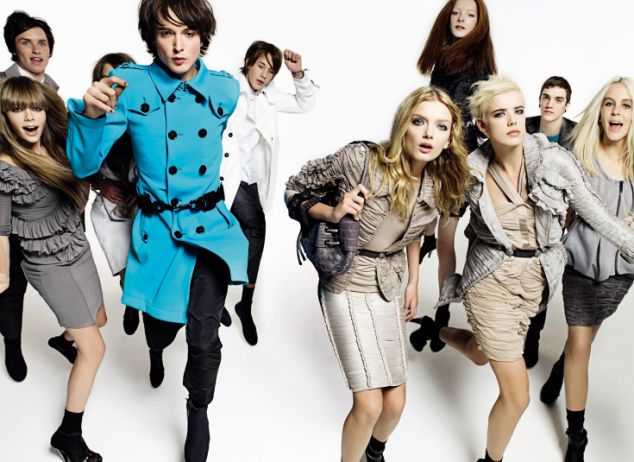 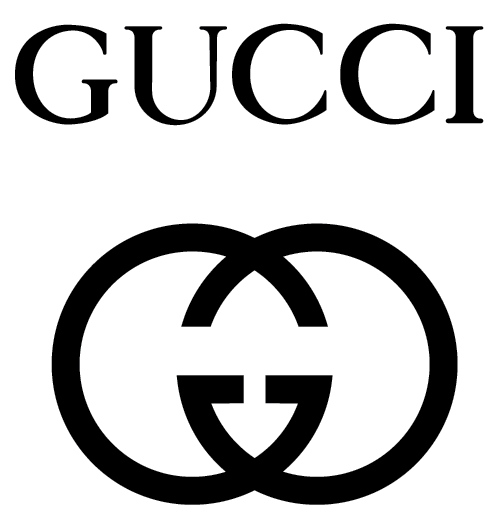 FirmNo. of UK Outlets 2000FirmNo. of UK outlets 2010Burberry4Burberry16Gucci Group9Gucci Group20Louis Vuitton5Louis Vuitton7Aquascutum11Aquascutum22Marc Jacobs3Marc Jacobs9